Дни неделиУважаемые родители предлагаем Вам для совместных занятий с ребёнком план на неделю с 6 мая по 15 мая в соответствии с образовательной программой Тема недели: «День Победы» Среда 06.05Формирование элементарных математических представленийЦель: Работа по закреплению пройденного материала Закрепить: решение арифметической задачи; решение примеров.-  измерение линейкой.- умение ориентировку на листе бумаги; - работать в тетради самостоятельно.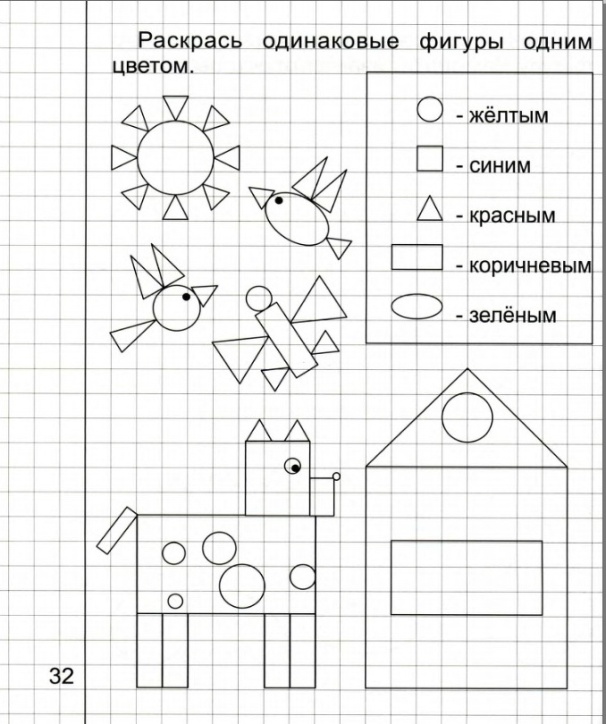 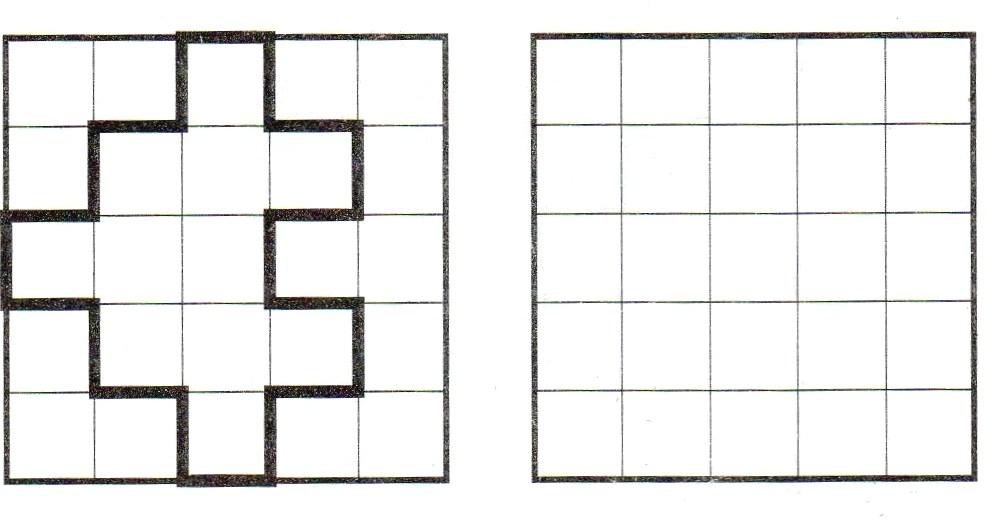 Среда 06.05ШахматыТема: «До свидания, шахматная страна»Отработать практические навыки, полученные на предыдущих занятияхhttps://www.youtube.com/watch?v=vLLoFKbl0Y8https://www.youtube.com/watch?v=wEf6lVAuYQ0Четверг  07.05Музыка по плану музыкального руководителяhttp://dou52.edu-nv.ru/chem-zanyat-sebya-i-nashikh-detejЧетверг  07.05Обучение грамотеЦель: Совершенствование умения анализировать предложение и составлять его из букв. Знакомство с буквой В,Ф.. Овладение послоговым и слитным способами чтения. Развитие способности называть слова с заданным звукомhttps://www.youtube.com/watch?v=RVLoJHb0FJw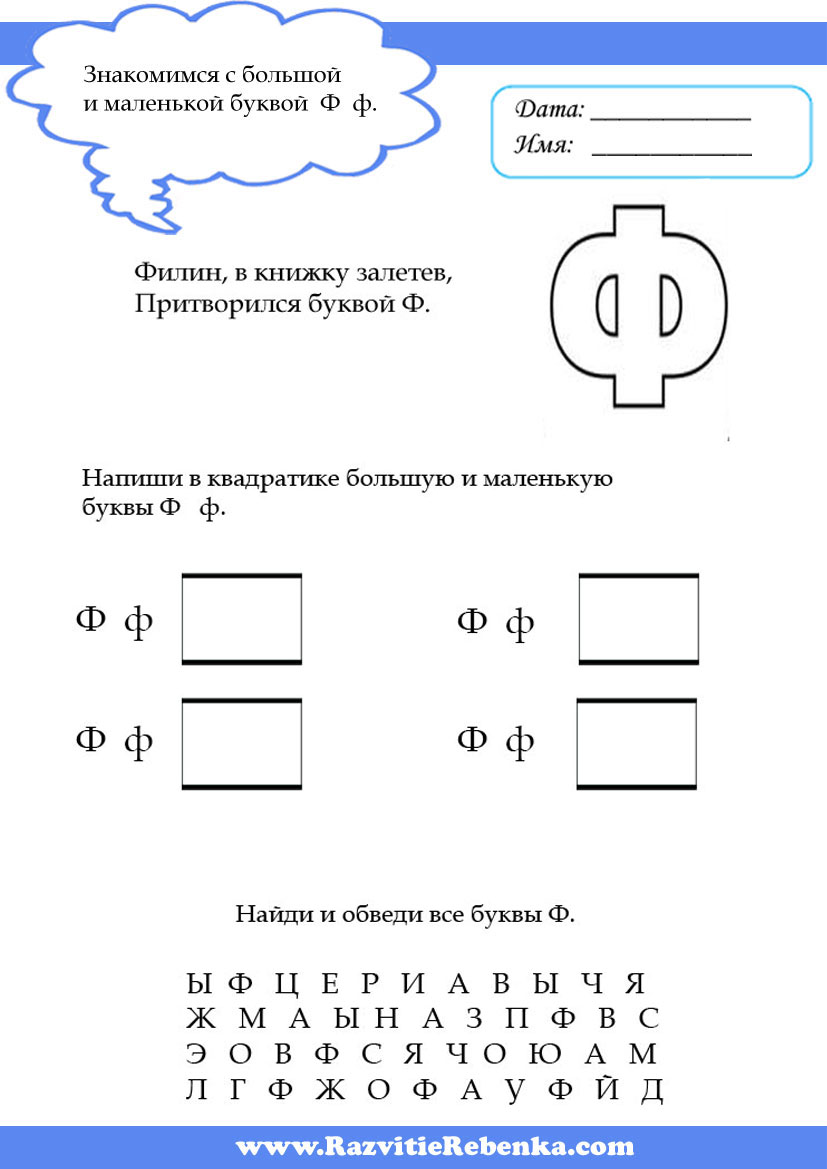 Дидактическая игра «Угадай, где находится звук?»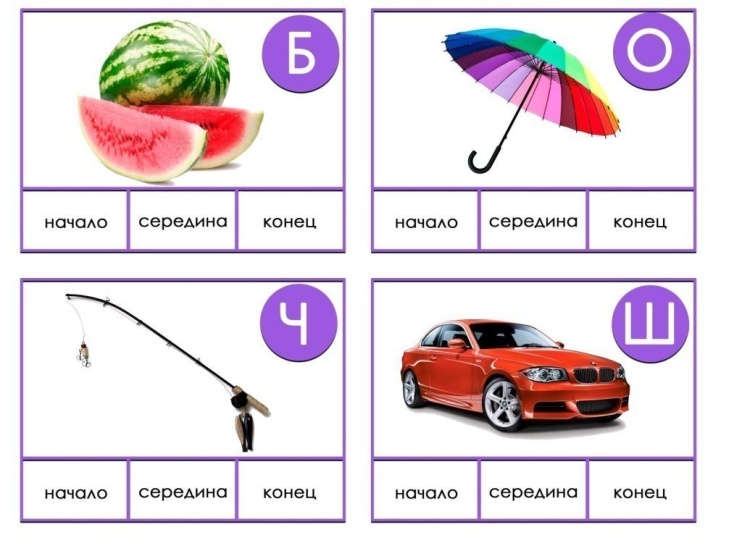 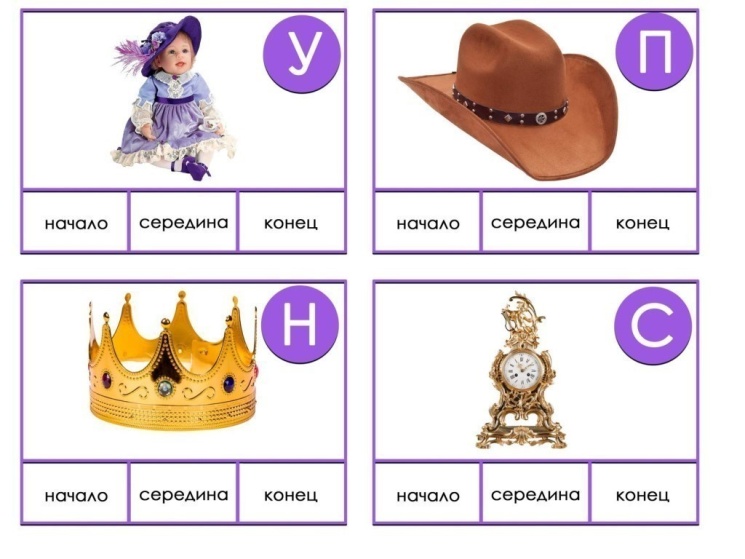 Четверг  07.05Рисование по плану воспитателя по изобразительной деятельностиhttp://dou52.edu-nv.ru/chem-zanyat-sebya-i-nashikh-detejПятница 08.05Развитие речиПродолжать упражнять детей в согласовании слов в предложении; помогать правильно строить сложноподчиненные предложения, использовать языковые средства для соединения их частей; совершенствовать фонематический слух.Составить предложения по схемам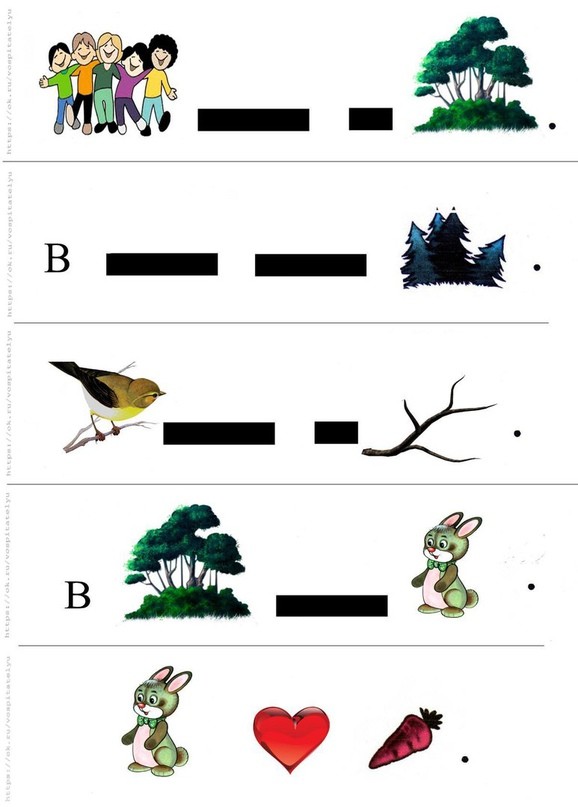 Пятница 08.05Бассейн по плану инструктора по плаваниюhttp://dou52.edu-nv.ru/chem-zanyat-sebya-i-nashikh-detejВторник 12.05Формирование элементарных математических представленийЦель: Работа по закреплению пройденного материалаЗакрепить:  умения правильно пользоваться математическими знаками +, - ;отгадывать математическую загадку, записывать решение;определять время на часах с точностью до получаса; понимать соответствие между количеством предметов и
цифрой;измерять с помощью линейки записывать результаты измерения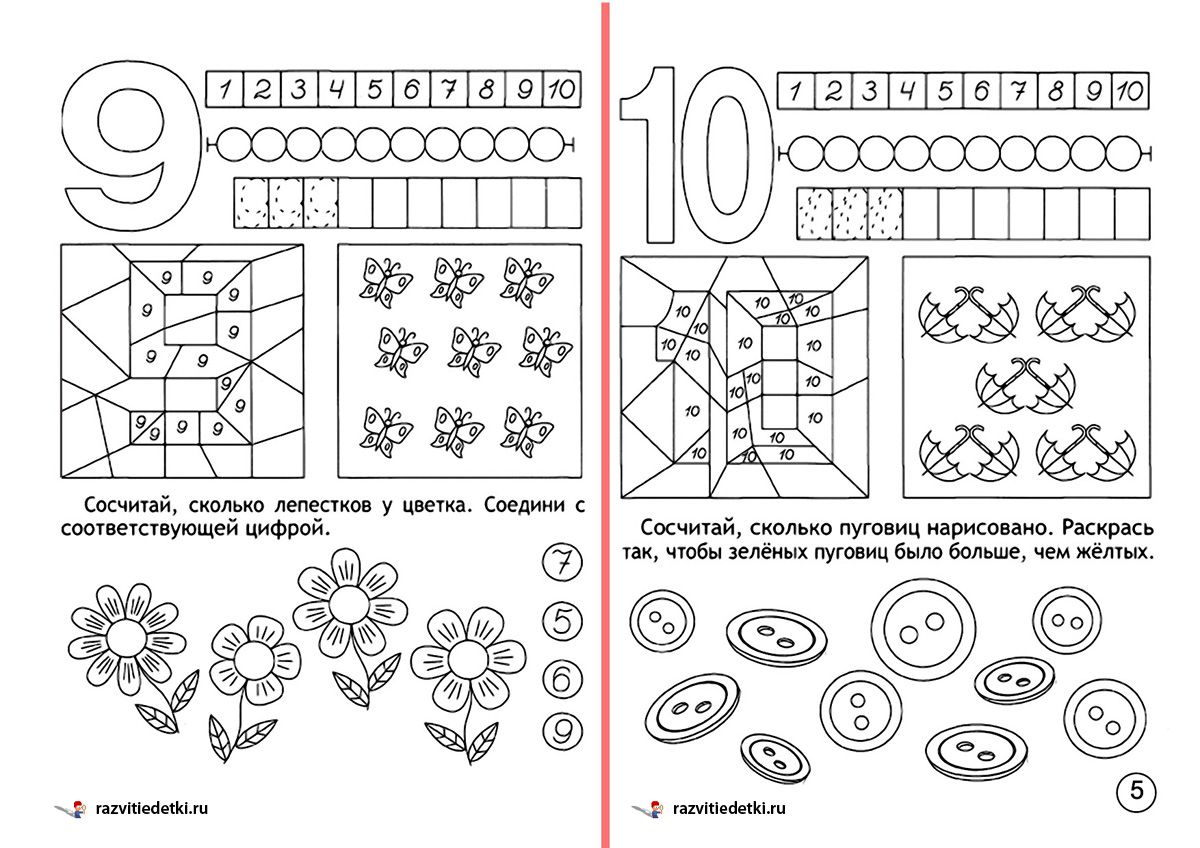 Вторник 12.05Конструирование Тема: Солдатские письмаФормировать умение  изображать полученные впечатления от праздника через моделирование из бумаги в технике оригами. 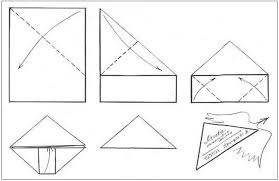 Вторник 12.05Музыка по плану музыкального руководителяhttp://dou52.edu-nv.ru/chem-zanyat-sebya-i-nashikh-detejСреда 13.05Формирование элементарных математических представленийЦель: Работа по закреплению пройденного материала Закрепить: решение арифметической задачи; решение примеров.-  измерение линейкой.- умение ориентировку на листе бумаги; - работать в тетради самостоятельно.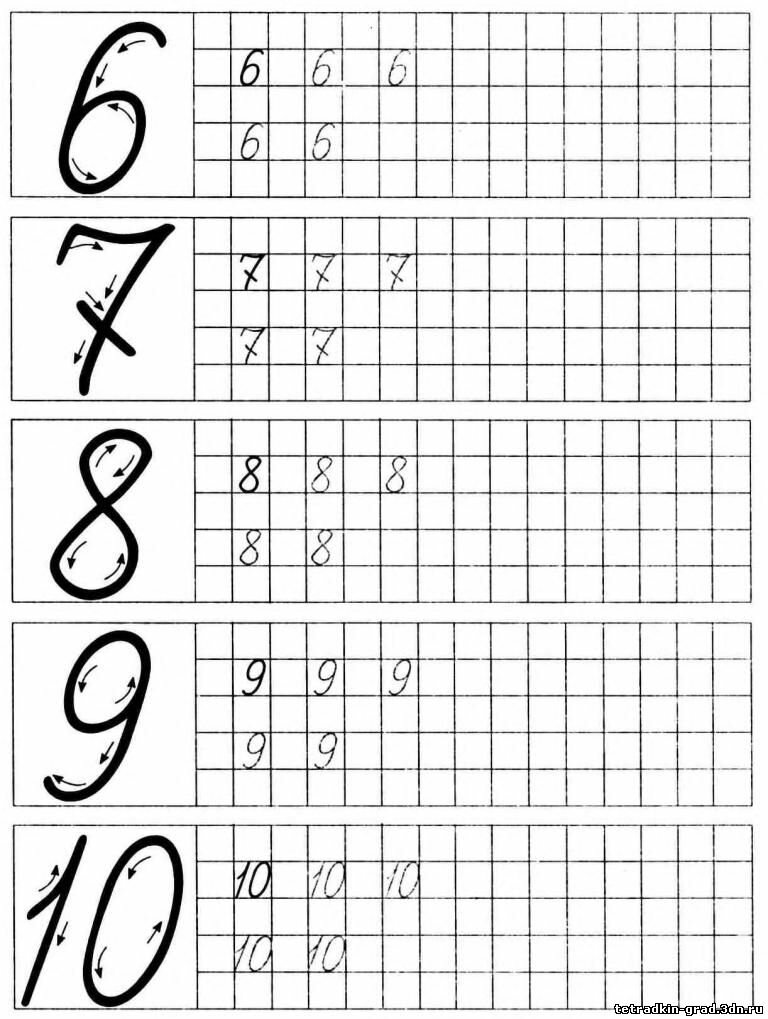 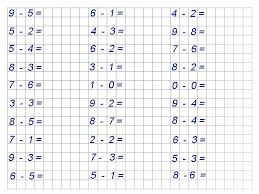 Среда 13.05Рисование по плану воспитателя по изобразительной деятельностиhttp://dou52.edu-nv.ru/chem-zanyat-sebya-i-nashikh-detejСреда 13.05ШахматыТема:  «До свидания, шахматная страна»Отработать практические навыки, полученные на предыдущих занятияхhttps://www.youtube.com/watch?v=vLLoFKbl0Y8https://www.youtube.com/watch?v=wEf6lVAuYQ0Четверг 12.05Музыка по плану музыкального руководителяhttp://dou52.edu-nv.ru/chem-zanyat-sebya-i-nashikh-detejЧетверг 12.05Обучение грамотеЦель: Совершенствование умения анализировать предложение и составлять его из букв. Знакомство с буквой В,Ф.. Овладение послоговым и слитным способами чтения. Развитие способности называть слова с заданным звукомhttps://www.youtube.com/watch?v=RVLoJHb0FJwДидактическая игра «Скажи одним словом»Стол для обеда - какой? (обеденный)Стол для журналов - какой? (журнальный)Стол, за которым пишут - какой? (письменный)Стол для компьютера - какой? (компьютерный)Шкаф для книг - какой? (книжный)Шкаф для посуды - какой? (посудный)Шкаф для одежды - какой? (платяной)Тумба для обуви - какая? (обувная)Тумба для белья - какая? (бельевая)Дидактическая игра «Доскажи словечко»Если ты захочешь спать, в спальне ждет тебя (кровать)Как приятно нашей Тане поваляться на (диване)Чтобы ноги отдохнули, посиди-ка ты на (стуле)Не страшны морозы, если - ты сидишь в уютном (кресле)С пирогами чай попьем за обеденным (столом)Свитер, кофту, теплый шарф аккуратно сложим в (шкаф)Четверг 12.05Рисование по плану воспитателя по изобразительной деятельностиhttp://dou52.edu-nv.ru/chem-zanyat-sebya-i-nashikh-detejПятница 15.05Развитие речиПродолжать упражнять детей в согласовании слов в предложении; помогать правильно строить сложноподчиненные предложения, использовать языковые средства для соединения их частей; совершенствовать фонематический слух.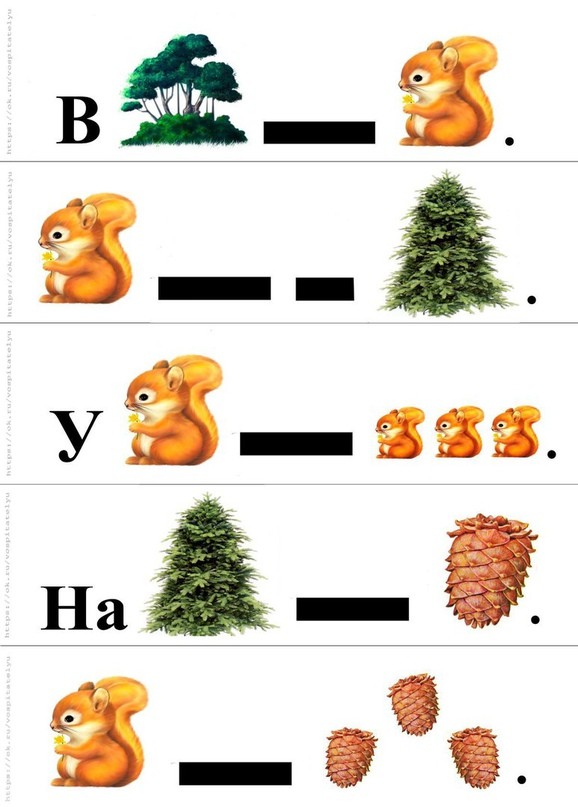 Пятница 15.05Бассейн по плану инструктора по плаваниюhttp://dou52.edu-nv.ru/chem-zanyat-sebya-i-nashikh-detej